СОБРАНИЕ ПРЕДСТАВИТЕЛЕЙ                                          СЕЛЬСКОГО ПОСЕЛЕНИЯ КРАСНЫЙ ЯР                МУНИЦИПАЛЬНОГО РАЙОНА КРАСНОЯРСКИЙ САМАРСКОЙ ОБЛАСТИ                                                                 ЧЕТВЕРТОГО СОЗЫВА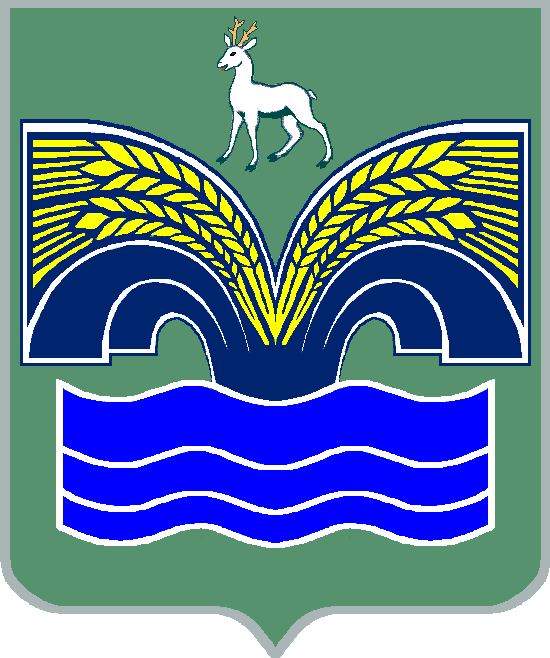 РЕШЕНИЕПРОЕКТот __________ года № __О внесении изменений в Положение о порядке формирования, ведения и обязательного опубликования перечня имущества сельского поселения Красный Яр муниципального района Красноярский Самарской области, свободного от прав третьих лиц (за исключением права хозяйственного ведения, права оперативного управления, а также имущественных прав субъектов малого и среднего предпринимательства),  предусмотренного частью 4 статьи 18 Федерального закона от 24.07.2007 № 209-ФЗ «О развитии малого и среднего предпринимательства в Российской Федерации»В соответствии с Федеральным законом от 08.06.2020 № 169-ФЗ «О внесении изменений в Федеральный закон «О развитии малого и среднего предпринимательства в Российской Федерации», Федеральным законом от 24.07.2007 № 209-ФЗ «О развитии малого и среднего предпринимательства в Российской Федерации», Собрание представителей сельского поселения Красный Яр муниципального района Красноярский Самарской области РЕШИЛО:1. Внести в Положение о порядке формирования, ведения и обязательного опубликования перечня имущества сельского поселения Красный Яр муниципального района Красноярский Самарской области, свободного от прав третьих лиц (за исключением права хозяйственного ведения, права оперативного управления, а также имущественных прав субъектов малого и среднего предпринимательства), предусмотренного частью 4 статьи 18 Федерального закона от 24.07.2007 № 209-ФЗ «О развитии малого и среднего предпринимательства в Российской Федерации», утвержденного решением Собрания представителей сельского поселения Красный Яр муниципального района Красноярский  Самарской области от 13.06.2017 № 33 (с изменениями от с изм. от 19.03.2019 г. № 11) (далее – Положение) следующие изменения:1. Абзац 1 Поядка  изложить в следующей редакции:«1.1 Настоящее Положение определяет порядок формирования, ведения, обязательного опубликования перечня муниципального имущества сельского поселения Красный Яр муниципального района Красноярский Самарской области, свободного от прав третьих лиц (за исключением права хозяйственного ведения, права оперативного управления, а также имущественных прав субъектов малого и среднего предпринимательства), предусмотренного частью 4 статьи 18 Федерального закона от 24.07.2007 № 209-ФЗ «О развитии малого и среднего предпринимательства в Российской Федерации», используемого в целях предоставления его во владение и (или) пользования на долгосрочной основе (в том числе по льготным ставкам арендной платы) субъектам малого и среднего предпринимательства и организациям, образующим инфраструктуру поддержки субъектов малого и среднего предпринимательства, а также физическим лицам, не являющимся индивидуальными предпринимателями и применяющим специальный налоговый режим «Налог на профессиональный доход» (далее – физические лица, применяющие специальный налоговый режим), которые вправе обратиться в порядке и на условиях установленных частями 2–6 статьи 14 Федерального закона «О развитии малого и среднего
предпринимательства в Российской Федерации», за оказанием
имущественной поддержки, предусмотренной настоящим решением (далее – Перечень»;2. Абзац 2 Порядка  изложить в следующей редакции:«1.2. Перечень формируется в целях оказания имущественной поддержки субъектам малого и среднего предпринимательства и организациям, образующим инфраструктуру поддержки субъектов малого и среднего предпринимательства, а также физическим лицам, применяющим специальный налоговый режим  на территории сельского  поселения Красный Яр муниципального района Красноярский   Самарской области путем передачи им муниципального имущества во владение и (или) пользование на возмездной основе, безвозмездной основе или на льготных условиях. Оказание имущественной поддержки физическим лицам,
применяющим специальный налоговый режим, осуществляется в
соответствии с порядком и условиями, установленными настоящим
решением».3. Опубликовать решение в газете «Планета Красный Яр» и   на официальном сайте администрации сельского поселения Красный Яр в сети Интернет http://www.kryarposelenie.ru.4. Настоящее решение вступает в силу со дня его официального опубликования.Председатель                                  Собрания представителей                     сельского поселения Красный Яр муниципального района Красноярский Самарской области _______________ А.В. БояровГлава                                                 сельского поселения Красный Яр муниципального района Красноярский Самарской области_______________ А.Г. Бушов